Instituto San Pedro Nolasco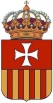 Inscripción Mesa de exámenes Julio 2020Enviar FOTO DEL DNI Y FORMULARIO COMPLETO PARA LOS ALUMNOS DE 5 AÑO SOLAMENTE, PARA LOS DEMÁS ALUMNOS FORMULARIO COMPLETO Y ACTA INSCRIPCIÓN Y COMPROMISO a:         amoralessecundario@gmail.com(Secretaria)ALUMNO:DNI: ASIGNATURA:Curso:ASIGNATURA:CursoASIGNATURA:CursoTelefono:Mail: